Semana del 28 de septiembre al 1 de octubre.Martes 28 de octubre. Para escribir mejor.CA CO CUPensamos y palabras que comienzan con esas sílabas. Se dibujan en el pizarrón, luego eligen tres y las escriben el libro de letras móviles.En el cuadernito dibujan y escriben las palabras que eligieron. Luego escriben una breve oración.Leo y dibujo.Paco come cocos.Federico tiene una camisa rayada azul y verde.El gato está sobre la cama.Completo con el número anterior y posterior.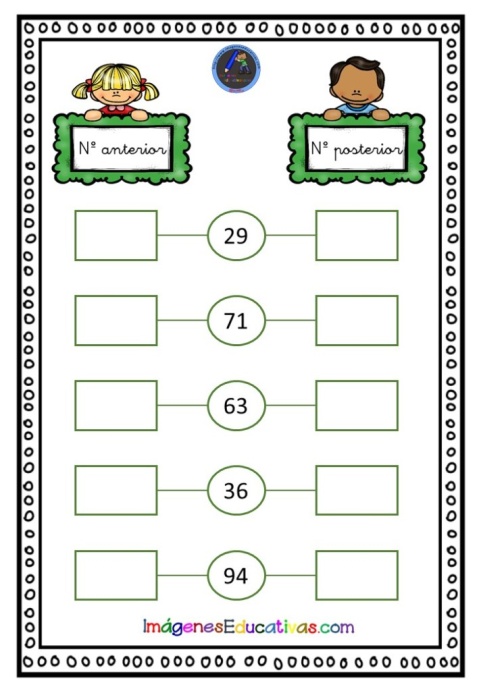 -------------------------------------------------------------Miércoles 29 de septiembre.Laura le quiere escribir una tarjeta cariñosa a Miss Ceci, pero no está segura cómo se escribe.Busquemos en el salón el nombre de Miss Ceci. Reflexionamos sobre su escritura.Buscamos en el salón números que tengan ce o ci.Jugamos por filasLa Seño escribe palabras  con ce o ci. Cada fila debe leer y dibujar en el pizarrón lo que se escribió.Trabajamos con Abrojito página 94.Sumas que nos ayudan a pensar. 10 + 7=     10 + 9=      20 + 3=   30 + 2= Reflexionamos sobre los cálculos anteriores.Jugamos con Abrojito al Memotest.----------------------------------------------------------------------------------------------------------Jueves 30 de septiembre.Trabajamos con Abrojito páginas 230 y 231. Usamos el multibase.Comenzamos a reescribir la leyenda de la Flor del ceibo  (por medio del dictado al maestro) para regalarles a los amigos del jardín. Retomamos el juego de dominó de sumas.-----------------------------------------------------------------------------------------------------------------------Viernes 1 de octubre.Trabajamos con Abrojito página 232.Jugamos con la plataforma Wordwall (sumar y restarle 10 a un número)Usamos los cordones y lanas para jugar a enhebrar diferentes figuras.